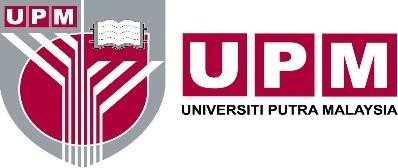              BORANG SENARAI SEMAK PERMOHONAN LATIHAN PASCAKEDOKTORAN UNIVERSITI PUTRA MALAYSIA             BORANG SENARAI SEMAK PERMOHONAN LATIHAN PASCAKEDOKTORAN UNIVERSITI PUTRA MALAYSIA             BORANG SENARAI SEMAK PERMOHONAN LATIHAN PASCAKEDOKTORAN UNIVERSITI PUTRA MALAYSIA             BORANG SENARAI SEMAK PERMOHONAN LATIHAN PASCAKEDOKTORAN UNIVERSITI PUTRA MALAYSIANAMA PEMOHONNO. KAKITANGANNO TEL:(PEJABAT DAN HP)JABATAN/FAKULTISila lampirkan dokumen-dokumen permohonan Latihan Pascakedoktoran dan tandakan (√) bagi ruangan yang disediakan. Permohonan dengan dokumen yang tidak lengkap seperti di Borang Senarai Semak, tidak akan diproses dan akan dikembalikan ke fakulti.Borang Senarai Semak Permohonan Latihan Pascakedoktoran UPMBorang Permohonan Latihan Pascakedoktoran UPM (yang telah ditandatangan Dekan dan Ketua Jabatan). (Sila ke Laman Web Pejabat Pendaftar – https://pendaftar.upm.edu.my/faildokumen untuk muat turun borang)Perancangan/Jadual Kerja/Aktiviti semasa Latihan Pascakedoktoran secara terperinci Proposal Penyelidikan Salinan Surat Tawaran Universiti/Organisasi berkaitan(Surat tawaran hendaklah lengkap dan mempunyai tandatangan pihak Universiti/Organisasi berkaitan) Salinan sijil akademik (Bacelor, Master, PhD) dan disahkan benarMaklumat bench fees/yuran pengajian (jika ada – perlu dinyatakan dalam surat tawaran Universiti/Organisasi berkaitan) - *Mohon pastikan sama ada perlu/tidak tandangan MoU dengan institusi berkaitan sekiranya ingin menggunakan kemudahan/peralatan makmal sebelum memulakan latihan.	CV PenyeliaDisediakan Oleh:	Disemak Oleh (Fakulti):Nama:	Nama:Tarikh:	Tarikh:UNTUK KEGUNAAN PEJABAT PENDAFTARTindakan:Sila lampirkan dokumen-dokumen permohonan Latihan Pascakedoktoran dan tandakan (√) bagi ruangan yang disediakan. Permohonan dengan dokumen yang tidak lengkap seperti di Borang Senarai Semak, tidak akan diproses dan akan dikembalikan ke fakulti.Borang Senarai Semak Permohonan Latihan Pascakedoktoran UPMBorang Permohonan Latihan Pascakedoktoran UPM (yang telah ditandatangan Dekan dan Ketua Jabatan). (Sila ke Laman Web Pejabat Pendaftar – https://pendaftar.upm.edu.my/faildokumen untuk muat turun borang)Perancangan/Jadual Kerja/Aktiviti semasa Latihan Pascakedoktoran secara terperinci Proposal Penyelidikan Salinan Surat Tawaran Universiti/Organisasi berkaitan(Surat tawaran hendaklah lengkap dan mempunyai tandatangan pihak Universiti/Organisasi berkaitan) Salinan sijil akademik (Bacelor, Master, PhD) dan disahkan benarMaklumat bench fees/yuran pengajian (jika ada – perlu dinyatakan dalam surat tawaran Universiti/Organisasi berkaitan) - *Mohon pastikan sama ada perlu/tidak tandangan MoU dengan institusi berkaitan sekiranya ingin menggunakan kemudahan/peralatan makmal sebelum memulakan latihan.	CV PenyeliaDisediakan Oleh:	Disemak Oleh (Fakulti):Nama:	Nama:Tarikh:	Tarikh:UNTUK KEGUNAAN PEJABAT PENDAFTARTindakan:Sila lampirkan dokumen-dokumen permohonan Latihan Pascakedoktoran dan tandakan (√) bagi ruangan yang disediakan. Permohonan dengan dokumen yang tidak lengkap seperti di Borang Senarai Semak, tidak akan diproses dan akan dikembalikan ke fakulti.Borang Senarai Semak Permohonan Latihan Pascakedoktoran UPMBorang Permohonan Latihan Pascakedoktoran UPM (yang telah ditandatangan Dekan dan Ketua Jabatan). (Sila ke Laman Web Pejabat Pendaftar – https://pendaftar.upm.edu.my/faildokumen untuk muat turun borang)Perancangan/Jadual Kerja/Aktiviti semasa Latihan Pascakedoktoran secara terperinci Proposal Penyelidikan Salinan Surat Tawaran Universiti/Organisasi berkaitan(Surat tawaran hendaklah lengkap dan mempunyai tandatangan pihak Universiti/Organisasi berkaitan) Salinan sijil akademik (Bacelor, Master, PhD) dan disahkan benarMaklumat bench fees/yuran pengajian (jika ada – perlu dinyatakan dalam surat tawaran Universiti/Organisasi berkaitan) - *Mohon pastikan sama ada perlu/tidak tandangan MoU dengan institusi berkaitan sekiranya ingin menggunakan kemudahan/peralatan makmal sebelum memulakan latihan.	CV PenyeliaDisediakan Oleh:	Disemak Oleh (Fakulti):Nama:	Nama:Tarikh:	Tarikh:UNTUK KEGUNAAN PEJABAT PENDAFTARTindakan:Sila lampirkan dokumen-dokumen permohonan Latihan Pascakedoktoran dan tandakan (√) bagi ruangan yang disediakan. Permohonan dengan dokumen yang tidak lengkap seperti di Borang Senarai Semak, tidak akan diproses dan akan dikembalikan ke fakulti.Borang Senarai Semak Permohonan Latihan Pascakedoktoran UPMBorang Permohonan Latihan Pascakedoktoran UPM (yang telah ditandatangan Dekan dan Ketua Jabatan). (Sila ke Laman Web Pejabat Pendaftar – https://pendaftar.upm.edu.my/faildokumen untuk muat turun borang)Perancangan/Jadual Kerja/Aktiviti semasa Latihan Pascakedoktoran secara terperinci Proposal Penyelidikan Salinan Surat Tawaran Universiti/Organisasi berkaitan(Surat tawaran hendaklah lengkap dan mempunyai tandatangan pihak Universiti/Organisasi berkaitan) Salinan sijil akademik (Bacelor, Master, PhD) dan disahkan benarMaklumat bench fees/yuran pengajian (jika ada – perlu dinyatakan dalam surat tawaran Universiti/Organisasi berkaitan) - *Mohon pastikan sama ada perlu/tidak tandangan MoU dengan institusi berkaitan sekiranya ingin menggunakan kemudahan/peralatan makmal sebelum memulakan latihan.	CV PenyeliaDisediakan Oleh:	Disemak Oleh (Fakulti):Nama:	Nama:Tarikh:	Tarikh:UNTUK KEGUNAAN PEJABAT PENDAFTARTindakan:Disemak oleh (Seksyen Cuti Belajar):Nama: Tarikh:Disemak oleh (Seksyen Cuti Belajar):Nama: Tarikh:Dokumen lengkap. Bawa ke Mesyuarat JKBCB Bil.  	Dikembalikan ke fakulti kerana  	Dokumen lengkap. Bawa ke Mesyuarat JKBCB Bil.  	Dikembalikan ke fakulti kerana  	